Администрация муниципального образования«Корниловское сельское поселение»_____________________________________________________________________
ПОСТАНОВЛЕНИЕс. Корнилово                                     №    156                                  от  27.05.2021 г.Об установлении публичного сервитута на часть земельного участка с кадастровым номером 70:14:0300092:15457  Руководствуясь статьей 23 Земельного кодекса Российской Федерации, в целях обеспечениях беспрепятственного прохода и проезда к земельным участкам и иным объектам,ПОСТАНОВЛЯЮ:1. Установить публичный сервитут на часть земельного участка  с кадастровым номером 70:14:0300092:15457, расположенного по адресу: Российская Федерация, Томская область, Томский район, Муниципальное образование "Корниловское сельское поселение", с. Корнилово, пер. Новый, 1, площадью 149 кв.м., для прохода и проезда неопределенного круга лиц, в границах согласно прилагаемой схеме.2. Сервитут устанавливается бессрочно.3.Правообладателю земельного участка с кадастровым номером 70:14:0300092:15457, расположенного по адресу: Российская Федерация, Томская область, Томский район, Муниципальное образование "Корниловское сельское поселение", с. Корнилово, пер. Новый, 1, не препятствовать проходу и проезду по части земельного участка, в отношении которой настоящим постановлением установлен публичный сервитут.4. Направить настоящее постановление в Управление Федеральной службы государственной регистрации, кадастра и картографии по Томской области для внесения сведений об установлении сервитута в Единый государственный реестр недвижимости                    Глава поселения        ______________________            В.В. МакаровИсп. Рагузина Анастасия АльбертовнаТ.46-85-50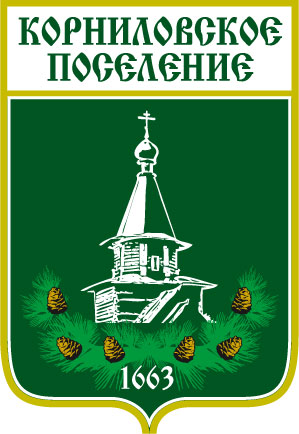 